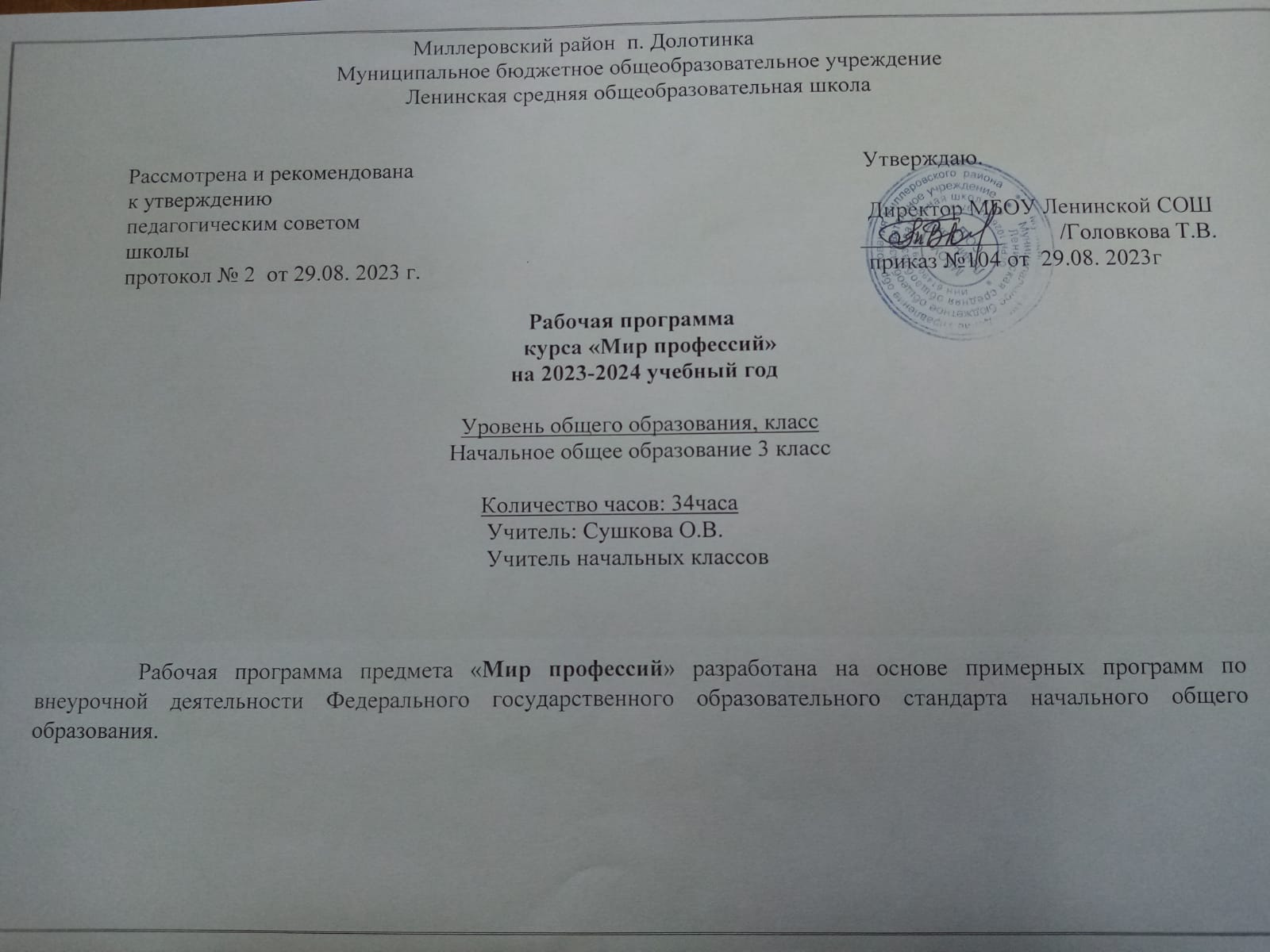                                                                                Пояснительная запискаОсновными особенностями ребенка младшего школьного возраста являются любознательность, познавательный интерес, открытость внешнему миру. Поэтому перед начальной школой стоит  увлекательная и сложная задача:  определить роль и место профориентационной работы. Чтобы ребёнок осознанно сделал свой выбор во взрослой жизни, его надо познакомить с максимальным количеством профессий, начиная с ближнего окружения, т. е. с профессиями людей, хорошо знакомых, чей труд дети наблюдают изо дня в день. Ознакомление с миром профессий, их социальной значимостью и содержанием есть немаловажная составляющая  системного знания.Программа внеурочной деятельности по социальному направлению «Мир профессий» обеспечивает знакомство с разнообразием профессий уже на начальной ступени обучения, а также в силу возрастных возможностей младших школьников обеспечивает условия - исследовать способности обучающихся применительно к рассматриваемой профессии.Цель программы – ознакомление с миром профессий, их социальной значимостью и содержанием.Задачи программы:·         формировать положительное отношение к труду и людям труда ·         развивать интерес к трудовой и профессиональной деятельности у младших школьников.·         содействовать приобретению обучающимися желания овладеть какой-либо профессией2.      Общая характеристика программы «Мир профессий»Программа внеурочной деятельности по социальному направлению «Мир профессий» состоит из четырёх модулей: Первый модуль:формирование знаний о труде, понимание значения труда для   жизни общества и каждого человекаВторой модуль: формирование творческого воображения, мышления, интереса к трудовой и профессиональной деятельности; желания овладеть какой-либо профессиейТретий модуль: развитие интеллектуальных способностей, обогащение представлений о различных сторонах  профессий;Четвёртый модуль: формирование у обучающихся чувства ответственности, способности ориентироваться в многообразии трудовой деятельности людей Кемеровской области.Основным методом реализации программы является метод проблемного обучения, позволяющий путём создания проблемных ситуаций, с помощью информационных вопросов  и гибкого их обсуждения повысить заинтересованность учащихся в тематике занятий. Каждое занятие имеет тематическое наполнение, связанное с рассмотрением определённой профессии, поэтому дети имеют возможность расширить свои представления о мире профессий, а также в силу возрастных возможностей исследовать свои способности применительно к рассматриваемой профессии.Связь межпредметных областей с внеурочной деятельностью Изучение программы внеурочной деятельности по социальному направлению «Введение в мир профессий» тесно связано с такими дисциплинами как «Математика», «Русский язык», «Литературное чтение», «Изобразительное искусство», «Технология», «Музыка», «Окружающий мир».3.      Описание места программы «Мир профессий» в учебном плане   Программа внеурочной деятельности по социальному направлению  «Мир профессий» предназначена для обучающихся 1-4 классов, с учётом реализации её учителями начальных классов, занимающимися вопросами профессионального просветительства, профориентационной работой, социальной адаптацией   детей в возрасте от 9 до 10 лет.Данная программа составлена в соответствии с возрастными особенностями обучающихся и рассчитана на проведение  1 часа  в неделю: 3 класс — 35 ч. в год. В связи с праздничным  днём: 1.05, - количество часов сокращается до 34 часа. Программа будет выполнена за счёт уплотнения материала4.     Личностные, метапредметные и предметные результаты освоения программы «Мир профессий»В ходе реализации программы обучающиеся должны овладевать специальными знаниями, умениями и навыками. К ним относятся:·         когнитивные – знания обучающихся о труде, о мире профессий;·         мотивационно-личностные – отношение к труду, интерес к профессиям, желание овладеть какой-либо профессиональной деятельностью;·         поведенческие - навыки трудовой деятельности, ответственность, дисциплинированность, самостоятельность в труде.Метапредметными результатами программы внеурочной деятельности по социальному направлению «Мир профессий» - является формирование следующих универсальных учебных действий (УУД):1. Регулятивные УУД:·         Учить высказывать своё предположение (версию) на основе работы с иллюстрацией, учить работать по предложенному учителем плану.  ·         Средством формирования этих действий служит технология проблемного диалога на этапе изучения нового материала.·         2. Познавательные УУД:·         Перерабатывать полученную информацию: делать выводы в результате совместной работы всего класса.·         Преобразовывать информацию из одной формы в другую: составлять рассказы на основе простейших моделей (предметных, рисунков, схематических рисунков, схем); находить и формулировать решение задачи с помощью простейших моделей (предметных, рисунков, схематических рисунков).   3. Коммуникативные УУД:·         Умение донести свою позицию до других: оформлять свою мысль в устной и письменной речи (на уровне одного предложения или небольшого текста).·         Слушать и понимать речь других.·         Средством формирования этих действий служит технология проблемного диалога (побуждающий и подводящий диалог).·         Совместно договариваться о правилах общения и поведения в школе и следовать им.·         Учиться выполнять различные роли в группе (лидера, исполнителя, критика). Средством формирования этих действий служит организация работы в парах и малых группах (в приложении представлены варианты проведения уроков).   Третий уровень результатов – получение опыта самостоятельного общественного действия. Совместное образовательное производство детей и взрослых     Для оценки планируемых результатов освоения программы рекомендовано использовать  диагностический инструментарий, представленный в таблице Планируемые  результаты освоения учебного курсаУченик, владеющий информацией о мире профессий, заинтересованный в развитии своих способностей, т.к. на занятиях имел возможность попробовать свои силы в различных областях взрослой деятельности, умеющий самостоятельно добывать новую информацию при помощи дополнительной литературы.Личностные результаты.Обучающийся получит возможность научиться:о различных способах самореализации и самосовершенствования;какими личностными качествами должен обладать успешный человек;как стать более организованным и ответственным;как повысить свою самооценку;как строить межличностные отношения, конструктивно разрешать конфликты, эффективно сотрудничать в команде, развивать в себе лидерские качества, проявлять толерантность в общении, тренировать навыки публичного выступления;как планировать свои учебные и личные дела и выполнять их;как делать выбор дальнейшего жизненного пути, ставить цель.роль трудовой деятельности в жизни человека;влияние технологических процессов и трудовой деятельности человека на окружающую среду и здоровье человека;назначение и сферы применения различных машин, технических устройств и  инструментов.Обучающийся научится:умением объективно и критически оценивать себя, анализировать свои способности, достоинства и недостатки;навыком развития таких качеств, как целеустремленность, ответственность, уверенность в себе, уважительное отношение к людям,умением управлять эмоциями;коммуникативными умениями, навыками добывания знаний и совершенствования успешного обучения;навыком аналитического и креативного мышления;профессиональной осведомленностью;способностью не только усваивать знания, но и использовать их на практике.на основе наблюдений сравнивать и выделять особенности содержания различных профессий;оценивать результаты своей деятельности в соответствии с поставленной задачей.планировать свою деятельность и осуществлять контроль  за ее ходом.соблюдать правила личной гигиены и безопасные приемы работы с материалами, инструментами, электроприборамиОбучающийся получит возможность научиться:1. личностным универсальным учебным действиям,обеспечивающим ценностно-смысловую ориентацию учащихся в окружающем мире:-    анализировать влияние современного человека на природу, приводить примеры зависимости благополучия жизни людей от состояния природы родного края;объяснять правила поведения в различных ситуациях. Оценивать характер своего поведения в природе, поступки по отношению к природе других людей. Моделировать ситуации по сохранению природы родного края и ее защите;2. регулятивным универсальным учебным действиям, обеспечивающим организацию учащимся своей учебной деятельности:-  ставить цель и задачи к собственной деятельности (на основе соотнесения того, что уже известно и усвоено учащимся, и того, что еще неизвестно);-  составлять план исследований и проектов по заданной теме и определять последовательность собственных действий;- вносить необходимые дополнения и коррективы в план и способ действия в случае расхождения с предлагаемым эталоном;-  оценивать собственные знания и умения;-  доводить дело до конца.3. познавательным универсальным учебным действиям, включающим общеучебные, логические действия постановки и решения проблем:находить и  пользоваться учебной и справочной литературой для подготовки устных сообщений, выполнения самостоятельных исследований и проектов; в том числе с помощью компьютерных средств; использовать географическую карту Ростовской области как источник информации;проводить индивидуальные и групповые наблюдения во время экскурсий; исследовать (на основе непосредственных наблюдений) связи жизнедеятельности растений, животных и времени года;ставить и формулировать проблемы, самостоятельно создавать алгоритмы деятельности при решении проблем творческого и поискового характера;4. коммуникативным универсальным учебным действиям, обеспечивающим социальную компетентность и учет  позиции других людей, партнера по общению или деятельности:-  слушать и вступать в диалог, участвовать в коллективном обсуждении проблем, интегрироваться в группу сверстников и строить продуктивное взаимодействие и сотрудничество со сверстниками и взрослыми;-  осознанно и произвольно строить речевое высказывание в устной и письменной форме; пересказывать и понимать тексты о природе, истории родного края. Готовить рассказы о семье, домашнем хозяйстве, профессиях членов семьи, занятиях людей в родном городе (селе) на основе бесед школьников с родителями, со старшими родственниками, местными жителями;Предметные результаты Обучающийся научится:Определение «профессия».Понятие «профессиональный выбор».Понятие «классификация профессий».Понятия «востребованность и рынок труда».Особенности 40 профессий.Понятие «работоспособность».составлять связный рассказ о профессии;анализировать и обобщать полученные профориентационные  знания;самостоятельно работать с  занимательной литературой;готовить сообщения о профессиях и выступать с ними на занятиях;аргументировать «новые горизонты» в дальнейшем личностном развитии.применять полученные знания в жизни.  Итоги учёта знаний, умений, овладения обучающимися  универсальных учебных действий подводятся посредством  листов педагогических наблюдений, опросников. Учет знаний и умений для контроля и оценки результатов освоения программы внеурочной деятельности происходит путем архивирования творческих работ обучающихся, накопления материалов по типу «портфолио».Контроль и оценка результатов освоения программы внеурочной деятельности зависит от тематики и содержания изучаемого раздела. Продуктивным будет контроль в процессе организации следующих форм деятельности: викторины, творческие конкурсы, ролевые игры, школьная научно-практическая конференция.5. Описание ценностных ориентиров содержания программыЦенность  труда и творчества. Труд – естественное условие человеческой жизни,  состояние нормального человеческого существования. Особую роль  в развитии трудолюбия ребёнка играет его учебная деятельность. В процессе её организации у ребёнка развиваются организованность, целеустремлённость, ответственность, самостоятельность, формируется ценностное отношение к труду  в целом.Ценность  человечества. Осознание ребёнком себя не только гражданином России, но и частью мирового сообщества, для  существования   и  прогресса которого необходимы мир,  сотрудничество, толерантность, уважение к людям.Ценность  гражданственности и патриотизма – осознание себя как члена общества, народа, представителя страны, государства; чувство ответственности за  настоящее и  будущее;  интерес к своей стране: её истории, языку, культуре, её жизни и её народу.Ценность  общения  – понимание важности общения как значимой составляющей жизни общества, как  одного  из  основополагающих элементов культуры. Содержание  программы «Мир профессий»Программа внеурочной деятельности по социальному направлению «Мир профессий» направлена на: - формирование знаний о труде, понимание значения труда для   жизни общества и каждого человека- формирование творческого воображения, мышления, интереса к трудовой и профессиональной деятельности; желания овладеть какой-либо профессией- развитие интеллектуальных способностей, обогащение представлений о различных сторонах  профессий;- формирование у обучающихся чувства ответственности, способности ориентироваться в многообразии трудовой деятельности людей Кемеровской области.Основным методом реализации программы является метод проблемного обучения, позволяющий путём создания проблемных ситуаций, с помощью информационных вопросов  и гибкого их обсуждения повысить заинтересованность учащихся в тематике занятий. Каждое занятие имеет тематическое наполнение, связанное с рассмотрением определённой профессии, поэтому дети имеют возможность расширить свои представления о мире профессий, а также в силу возрастных возможностей исследовать свои способности применительно к рассматриваемой профессии.Связь межпредметных областей с внеурочной деятельностью Изучение программы внеурочной деятельности по социальному направлению «Введение в мир профессий» тесно связано с такими дисциплинами как «Математика», «Русский язык», «Литературное чтение», «Изобразительное искусство», «Технология», «Музыка», «Окружающий мир».                         Тематическое планирование                                                                                                Календарно- тематическое планирование курса  «Мир профессий»                                                   34ч.№п/п     Раздел     Кол-во часов№п/п     Раздел     Кол-во часов1.       Введение в мир профессий52.       Профессии в школе23.       Знакомство с  различными  профессиями124.       Проект «Азбука профессий»105.       Профессия моих родителей 36.       Викторина «Что мы узнали?»17.       Праздник «Все профессии важны, все профессии нужны!»18.        Итого  34часа№ п\пНаименование темыДатаКол-во часовФорма работы1Кто охраняет наш покой и следит за порядком на дорогах? Знакомство с профессией милиционера.06.091 чБеседа2Приглашение инспектора ГИБДД: беседа по ПДД и практикум – игра «Мы – пешеходы».13.091 чБеседа + практикум-игра3Кем быть?20.091 чБеседа4Викторина «Все профессии нужны – все профессии важны!». Тест: «Какая профессия мне больше подходит?»27.091 чПрактикум-игра5Конкурс рисунков «Кем я хочу быть?»04.101 чПрактическое занятие6Встреча с нашими героями11.101 чИгра7Кто такой мастер? Что такое призвание?18.101 чБеседа8Из истории слов. Работа со словарём.25.101 чПрактикум - игра9Профессии наших мам.08.111 чБеседа с приглашением мам10Сочинение на тему: «Моя мама - мастер»15.111 чРазвитие речи. Практикум.11Профессии наших пап.22.111 чБеседа с приглашением  пап12Сочинение на тему: «Мой папа - мастер»29.111 чРазвитие речи. Практикум.13 «Кем быть? Каким быть?»   Выход в библиотеку. Совместное мероприятие.06.121 чУтренник с чаепитием14 Бухгалтер. Кто может работать по этой профессии?13.121 чБеседа с приглашением школьного бухгалтера15 Менеджер. Кто  может работать по этой профессии?20.121 чБеседа с приглашением выпускницы школы16 Спасатель. Кто может работать по этой профессии?27.121 чБеседа17«Калейдоскоп профессий». Знакомство с профессиями наших шефов.          10.011 ч Экскурсия18 Кто такой риэлтор? Знакомство с новой профессией.17.011 ч Беседа с приглашением19 Кто может работать по профессии риэлтор?24.011 чПрактикум - игра20Профессия –  фермер. Кто может работать по этой профессии?31.011 чБеседа21Экскурсия  на фермерское угодье.07.021 чЭкскурсия, встреча с фермером22 Коммерсант. Знакомство с профессией.14.02Беседа с приглашением23 Кто может работать по этой профессии?21.02 Практикум - игра24 Знакомство с профессией бизнесмена.28.02Беседа25 Кто может работать по этой профессии?06.03Практикум - игра26 «Какая профессия меня привлекает?»13.03Беседа27 Поэтическая игротека «В мире профессий».20.03Практическое занятие28 Конкурс рисунков: « Все работы хороши».03.04Практическое занятие29Выход в библиотеку. Совместное мероприятие: «Все работы хороши!»10.04Утренник с чаепитием30 Художник. Профессия или призвание?17.04Беседа с приглашением31 Кто может работать по этой профессии?Где может работать художник?24.04Беседа32 Экскурсия в художественный музей.08.05Экскурсия33 «Пишем  «Книгу Мира»». Сбор  и обработка стихотворений, загадок, пословиц о труде. Разучивание стихотворений к празднику.15.05Практикум – игра.34 Итоговое мероприятие совместно с библиотекой «Праздник профессий», конкурс сочинений«Радуга профессий»22.05Практическое занятие